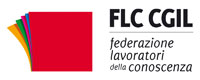 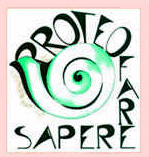 S C H E D A   d i    I S C R I Z I O N ECognome __________________________________ Nome _______________________________Nata/o  a _______________________________________ Prov____________ il______________Residente/domiciliato a  ____________________________________________  Prov _________via _________________________________________________ n° _______  CAP ____________Scuola  di Servizio  ___________________________________Comune_____________________cell. ______________________ e-mail ________________________________________________  Socio dell’Associazione Proteo Fare Sapere 			  Iscritto alla FLC CGIL		Desidero iscrivermi al corso di formazione per la preparazione al test di ammissione al TFA sostegno : “PROFESSIONE DOCENTE DI SOSTEGNO OGGI”  organizzato  da Proteo Fare Sapere e dalla FLC/CGIL Roma e Lazioe mi impegno a versare anticipatamente la somma previstaIl pagamento deve essere effettuato anticipatamente con BONIFICO BANCARIO(  Beneficiario: Proteo Fare Sapere Roma Lazio Via Buonarroti 12 00185 Roma; Banca d’appoggio: Unicredit Agenzia Via Merulana 17  Roma   Codice Iban IT85D0200805005000400572977   Causale del versamento  a.s. 2016-2017 CONTRIBUTO PER IL CORSO DI FORMAZIONE PER LA PREPARAZIONE AL TEST DI AMMISSIONE TFA SOSTEGNO ). Si potrà pagare anche  con assegno o in contanti prima dell’inizio della prima lezione.										     firma								________________________________La scheda va spedita al seguente recapito e-mail:lazio@proteofaresapere.itInformativa ai sensi dell'art. 13 del D.Lgs. 196/03 “Codice in materia di protezione dei dati personali”. Proteo Fare Sapere ed Flc CGIL non raccolgono dati sensibili,  trattano i dati personali con mezzi elettronici ad accesso riservato al personale addetto, predispongono misure di sicurezza informatica necessarie per ridurre al minimo il rischio di violazione della privacy delle/dei sue/suoi utenti da parte di terzi, tratta i dati secondo principi di correttezza, liceità, trasparenza e tutela della riservatezza e dei diritti degli interessati L’invio della scheda implica il consenso all’utilizzo e al trattamento dell’indirizzo e-mail, e di eventuali altri dati personali, per permettere di comunicare iniziative dell’associazione e dell’organizzazione sindacale. Ai sensi dell'art. 7 del D.Lgs. 196/03, Proteo Fare Sapere ed Flc CGIL garantiscono la possibilità di esercitare in qualsiasi momento i diritti di accesso, aggiornamento e cancellazione dei dati personali.Per partecipare al corso in caso di impegni di servizio.L’iniziativa essendo organizzata da soggetto qualificato per la formazione e l’aggiornamento (DM 8/06/2005) è automaticamente autorizzata ai sensi degli artt. 64 e 67 CCNL 2006/2009 del Comparto Scuola con esonero dal servizio e con sostituzione ai sensi della normativa sulle supplenze brevi.